İÇİNDEKİLER1.	GİRİŞ	32.	MÜFREDAT TANITIMI	33.	TEMEL YETKİNLİKLER	44.	ÖĞRENME VE ÖĞRETME YÖNTEMLERİ	285.	EĞİTİM STANDARTLARI	326.	ROTASYON HEDEFLERİ	337.	ÖLÇME VE DEĞERLENDİRME	358.	KAYNAKÇA	359.	ÖNERİLEN STANDARTLAR	35GİRİŞNöroloji uzmanlık eğitimi müfredatı nöroloji uzmanı olarak yetişecek uzmanlık öğrencisinin nörolojik hastalıkların patofizyolojisi, etiyolojisi, risk faktörleri, tanı ve tedavisi ile primer, sekonder ve tersiyer korumaya yönelik bilgi, beceri ve tutum geliştirmiş olarak, sağlık hizmeti verici ve tıp eğitiminde tanımlanmış yetkinlikleri edinmiş bir uzman hekim olmasını sağlamaya yöneliktir. Alanı ile ilgili klinik olanlar yanı sıra girişimsel yetkinlikleri de içeren ve bu yetkinliklerin oluşturulabilmesi için gerek duyulan eğitim ve beceri hedeflerini tanımlayan ve eğitimde yer alacak eğiticilerin kriterlerini de ortaya koyan bir programdır. Müfredat eğitim yöntemlerini ve ortamlarını belirler. Temel uzmanlık alanı yanı sıra uzmanlık eğitimi içinde yer alması gereken rotasyonlarla edinilecek klinik ve girişimsel yetkinlik alanlarının müfredatını da içinde barındırır. Müfredatın uygulanabilmesi için gereken toplam uzmanlık süresini belirler.MÜFREDAT TANITIMIMüfredatın Amacı ve HedefleriNöroloji uzmanlık eğitimini, uzmanlık eğitimi veren merkezlerin tümünde, çağın gerektirdiği bilimsel düzeye çıkarmak ve standardize etmektir. Nihai hedef ülkemizde nöroloji alanında sağlık hizmetini en üst bilimsel ve etik düzeye getirebilmenin yanında alanımızda potansiyel bilim insanlarının yetişmesini sağlamaktır.Müfredat Çalışmasının Tarihsel SüreciNöroloji Uzmanlık Eğitimi müfredatı 2004 yılında oluşturulmuş olan UEMS/EBN nöroloji uzmanlık eğitimi müfredatı temel alınarak TND, S.B ve Üniversitelerden öğretim üyelerinden oluşan bir komisyon tarafından hazırlanmıştır. Daha sonra uzmanlık eğitimi ile ilgili alanlarda yapılan tüzük değişiklikleri ile bazı değişiklikler yapılmıştır. Türk Nöroloji Derneği tarafından yapılan strateji arama çalışmaları ile uzmanlık eğitiminde de strateji belirleme çalışmaları yapılmıştır. 2010 yılında TUKMOS tarafından oluşturulan ilk nöroloji komisyonu tarafından müfredat çalışmaları yapılmış, nöroloji alanındaki rotasyonlar belirlenmeye çalışılmıştır. Ancak bu aşamada yaşanan bazı aksaklıklar sürecin uzamasına neden olmuş, uzmanlık eğitimi sırasında özellikle de rotasyonların belirsizliği, uzmanlık süresindeki kısalma müfredat oluşturmayı zorlaştırmıştır. TUKMOS tarafından yapılan ikinci müfredat çalıştayında daha çok bir önceki çalışmaların tekrar kurtarılmasına zaman ayrılmıştır. Bu arada, UEMS/EBN de Avrupa Nöroloji Uzmanlık Eğitiminde yeni bir müfredat çalışması sürecine girmiş ve benzer esaslara dayalı bir uzmanlık müfredatı tamamlanma aşamasına gelmiştir. Bu çalışmaya da Türk Nöroloji Derneği olarak katılmış bulunmaktayız ve nöroloji uzmanlık eğitimi müfredatını oluştururken dikkate alınmasının Avrupa genelinde nöroloji uzmanlık eğitiminde standardizasyon sağlamada önemli olacağı düşünülmektedir.  Nöroloji uzmanlık eğitimi müfredatı ikinci versiyon çalışmasını yapmak üzere Nöroloji TUKMOS komisyonu olarak klinik ve girişimsel yetkinliklerin tanımlanması, kıdem ve düzey belirlenmesi, eğitim yöntemlerinin saptanması yönünde iki günlük çalıştayda program ilerletilmiştir. 16.10.2015 tarihinde 3. Dönem TUKMOS Nöroloji Komisyonu ve TUK sekretaryasından görevliler toplanarak v.2.1 taslak müfredat çalışması yapmıştır. 22.05.2017 tarihinde Nöroloji TUK MOS üyeleri toplanarak v.2.1 taslak müfredata son şeklini vermişlerdir.Uzmanlık Eğitimi SüreciNöroloji uzmanlık öğrencileri TUS ile seçilmektedir. Nöroloji uzmanlık eğitim sürecinin zor ve yoğun bir süreci kapsadığı dikkate alındığında bu çalışma periyoduna uyumlu çalışabilecek, nörolojinin gerektirdiği çağdaş bilgi birikimini edinebilme ve izleyebilme kapasitesi ve laboratuvar ve girişimsel uygulama becerilerine sahip, nöroloji alanına istekli adaylar olması tercih edilir. 5 yıllık müfredat süresince çalışılması gereken birimler; 6 ay “nörolojik yoğun bakım (yoğun bakıma ihtiyacı olan hastaların/kritik nörolojik hastalıkların takip edildiği bir süreç)”, 5 ay “klinik elektrofizyoloji” (2 ay EEG; 2 ay EMG; 1 ay uyku laboratuvarı), 2 ay “nöroradyoloji”, 1 ay “nörosonoloji” dir.  Kariyer OlasılıklarıNöroloji uzmanı olarak özel sektörde eğitim kurumlarında ve kamuda çalışabilir. İstenirse belirlenmiş alanlarda yan dal eğitimi alabilir. Mevcut yasal durumda nöroloji yan dalları “Klinik Nörofizyoloji”, “Yoğun Bakım” ve “Algoloji”dir. TEMEL YETKİNLİKLER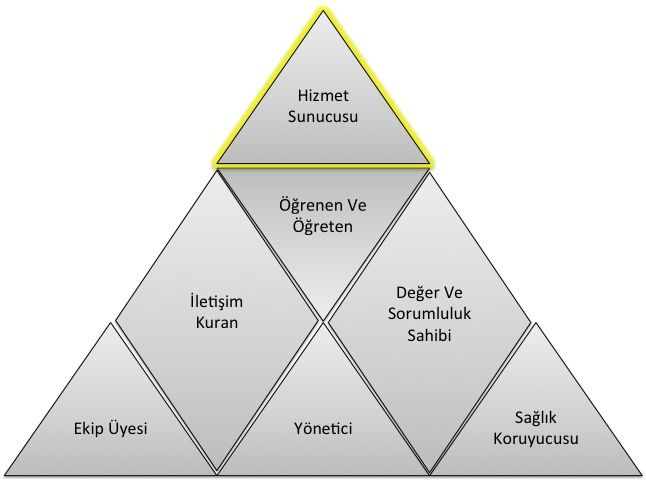 Yetkinlik, bir uzmanın bir iş ya da işlemin gerektiği gibi yapılabilmesi için kritik değer taşıyan, eğitim ve öğretim yoluyla kazanılıp iyileştirilebilen, gözlenip ölçülebilen, özellikleri daha önceden tarif edilmiş olan, bilgi, beceri, tutum ve davranışların toplamıdır. Yetkinlikler 7 temel alanda toplanmışlardır. Her bir temel yetkinlik alanı, uzmanın ayrı bir rolünü temsil eder (Şekil 1). Yedinci temel alan olan Hizmet Sunucusu alanına ait yetkinlikler klinik yetkinlikler ve girişimsel yetkinlikler olarak ikiye ayrılırlar. Sağlık hizmeti sunumu ile doğrudan ilişkili Hizmet Sunucusu alanını oluşturan yetkinlikler diğer 6 temel alana ait yetkinlikler olmadan gerçek anlamlarını kazanamazlar ve verimli bir şekilde kullanılamazlar. Başka bir deyişle 6 temel alandaki yetkinlikler, uzmanın “Hizmet Sunucusu” alanındaki yetkinliklerini sosyal ortamda hasta ve toplum merkezli ve etkin bir şekilde kullanması için kazanılması gereken yetkinliklerdir. Bir uzmanlık dalındaki eğitim sürecinde kazanılan bu 7 temel alana ait yetkinlikler uyumlu bir şekilde kullanılabildiğinde yeterlilikten bahsedilebilir. Bu temel yetkinlik alanları aşağıda listelenmiştir;YöneticiEkip ÜyesiSağlık Koruyucusu İletişim Kuran  Değer ve Sorumluluk Sahibi Öğrenen ve Öğreten Hizmet SunucusuHizmet sunucusu temel yetkinlik alanındaki yetkinlikler, kullanılış yerlerine göre iki türdür: Klinik Yetkinlik: Bilgiyi, kişisel, sosyal ve/veya metodolojik becerileri tıbbi kararlar konusunda kullanabilme yeteneğidir; Girişimsel Yetkinlik: Bilgiyi, kişisel, sosyal ve/veya metodolojik becerileri tıbbi girişimler konusunda kullanabilme yeteneğidir. 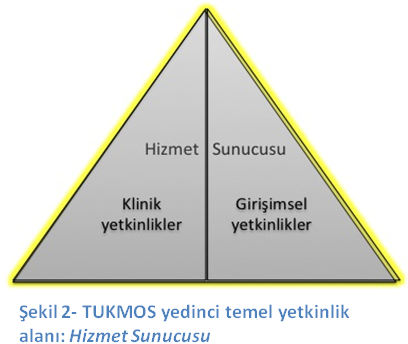 Klinik ve girişimsel yetkinlikler edinilirken ve uygulanırken Temel Yetkinlik alanlarında belirtilen diğer yetkinliklerle uyum içinde olmalı ve uzmanlığa özel klinik karar süreçlerini kolaylaştırmalıdır. KLİNİK YETKİNLİKLERUzman Hekim aşağıda listelenmiş klinik yetkinlikleri ve eğitimi boyunca edindiği diğer bütünleyici “temel yetkinlikleri” eş zamanlı ve uygun şekilde kullanarak uygular.KLİNİK YETKİNLİK İÇİN KULLANILAN TANIMLAR VE KISALTMALARITUKMOS Çekirdek Müfredat Hazırlama Kılavuzundan alınan ve aşağıdaki listede kullanılan bazı kısaltmaların anlamları aşağıda özetlenmiştir:B: Hastalığa ön tanı koyma ve gerekli durumda	hastaya zarar vermeyecek şekilde ve doğru zamanda, doğru yere sevk edebilecek bilgiye sahip olma düzeyini ifade eder.T: Hastaya tanı koyma ve sonrasında tedavi için yönlendirebilme düzeyini ifade	eder.TT: Ekip çalışmasının gerektirdiği durumlar dışında, herhangi bir desteğe gereksinim duymadan hastanın tanı ve tedavisinin tüm sürecini yönetebilme düzeyini ifade eder. ETT: Ekip çalışması yaparak hastanın tanı ve tedavisinin tüm sürecini yönetebilme düzeyini  ifade eder.Klinik yetkinliklerde bu	düzeylere ek olarak, gerekli durumlar için A ve K yetkinlik düzeyleri eklenmektedir:A: Hastanın acil durum tanısını koymak ve hastalığa özel acil tedavi girişimini uygulayabilme düzeyini ifade eder.K: Hastanın birincil, ikincil ve üçüncül korunma	gereksinimlerini tanımlamayı ve gerekli koruyucu önlemleri alabilme düzeyini ifade eder. Öğrencinin ulaşması gereken düzeyler bu dört ana düzeyden birini mutlaka içermelidir. T ve TT düzeyleri A ve K ile birlikte kodlanabilirken B düzeyi sadece K düzeyi ile birlikte kodlanabilir. B, T ve TT düzeyleri birbirlerini kapsadıkları için birlikte kodlanamazlar.GİRİŞİMSEL YETKİNLİKLERUzman Hekim aşağıda listelenmiş girişimsel yetkinlikleri ve eğitimi boyunca edindiği diğer bütünleyici “temel yetkinlikleri” eş zamanlı ve uygun şekilde kullanarak uygular.GİRİŞİMSEL YETKİNLİK İÇİN KULLANILAN TANIMLAR VE KISALTMALARIGirişimsel Yetkinlikler için dört düzey tanımlanmıştır.1: Girişimin nasıl yapıldığı konusunda bilgi sahibi olma ve bu konuda gerektiğinde açıklama yapabilme düzeyini ifade eder. 2: Acil bir durumda, kılavuz veya yönerge eşliğinde veya gözetim ve denetim altında bu girişimi yapabilme düzeyini ifade eder.3: Karmaşık olmayan, sık görülen tipik olgularda girişimi uygulayabilme düzeyini ifade eder.4: Karmaşık olsun veya olmasın her tür olguda girişimi uygulayabilme düzeyini ifade eder.ÖĞRENME VE ÖĞRETME YÖNTEMLERİTUKMOS tarafından önerilen öğrenme ve öğretme yöntemleri üçe ayrılmaktadır: “Yapılandırılmış Eğitim Etkinlikleri” (YE), “Uygulamalı Eğitim Etkinlikleri” (UE) ve “Bağımsız ve Keşfederek Öğrenme Etkinlikleri” (BE). Yapılandırılmış Eğitim Etkinlikleri (YE)SunumBir konu hakkında görsel işitsel araç kullanılarak yapılan anlatımlardır. Genel olarak nadir veya çok nadir görülen konular/durumlar hakkında veya sık görülen konu/durumların yeni gelişmeleri hakkında kullanılan bir yöntemdir. Bu yöntemde eğitici öğrencide eksik olduğunu bildiği bir konuda ve öğrencinin pasif olduğu bir durumda anlatımda bulunur. Sunum etkileşimli olabilir veya hiç etkileşim olmayabilir. SeminerSık görülmeyen bir konu hakkında deneyimli birinin konuyu kendi deneyimlerini de yansıtarak anlatması ve anlatılan konunun karşılıklı soru ve cevaplar ile geçmesidir. Sunumdan farkı konuyu dinleyenlerin de kendi deneyimleri doğrultusunda anlatıcı ile karşılıklı etkileşim içinde olmasıdır. Seminer karşılıklı diyalogların yoğun olduğu, deneyimlerin yargılanmadan paylaşıldığı ve farklı düzeylerde kişilerin aynı konu hakkında farklı düzeydeki sorular ile eksik yanlarını tamamlayabildikleri bir eğitim etkinliğidir.Olgu tartışmasıBir veya birkaç sık görülen olgunun konu edildiği bir küçük grup eğitim aktivitesidir. Bu eğitim aktivitesinin hedefi, farklı düzeydeki kişilerin bir olgunun çözümlenmesi sürecini tartışmalarını sağlayarak, tüm katılımcıların kendi eksik veya hatalı yanlarını fark etmelerini sağlamak ve eksiklerini tamamlamaktır. Bu olgularda bulunan hastalık veya durumlar ile ilgili bilgi eksikliklerinin küçük gruplarda tartışılması ile tamamlanması veya yanlış bilgilerin düzeltilmesi sağlanır. Ayrıca aynı durum ile ilgili çok sayıda olgunun çözümlenmesi yoluyla aynı bilginin farklı durumlarda nasıl kullanılacağı konusunda deneyim kazandırır. Olgunun/ların basamaklı olarak sunulması ve her basamak için fikir üretilmesi ile sürdürülür. Eğitici her basamakta doğru bilgiyi verir ve doğru kararı açıklar.Makale tartışmasıMakalenin kanıt düzeyinin anlaşılması, bir uygulamanın kanıta dayandırılması ve bir konuda yeni bilgilere ulaşılması amacıyla gerçekleştirilen bir küçük grup etkinliğidir. Makalenin tüm bölümleri sırası ile okunur ve metodolojik açıdan doğruluğu ve klinik uygulamaya yansıması ile ilgili fikir üretilmesi ve gerektiğinde eleştirilmesi ile sürdürülür. Eğitici her basamakta doğru bilgiyi verir ve doğru kararı açıklar. Uzman adayına, benzer çalışmalar planlayabilmesi için problemleri bilimsel yöntemlerle analiz etme, sorgulama, sonuçları tartışma ve bir yayın haline dönüştürme becerisi kazandırılır.Dosya tartışmasıSık görülmeyen olgular ya da sık görülen olguların daha nadir görülen farklı şekilleri hakkında bilgi edinilmesi, hatırlanması ve kullanılmasını amaçlayan bir eğitim yöntemidir. Eğitici, dosya üzerinden yazı, rapor, görüntü ve diğer dosya eklerini kullanarak, öğrencinin olgu hakkında her basamakta karar almasını sağlar ve aldığı kararlar hakkında geribildirim verir. Geribildirimler öğrencinin doğru kararlarını devam ettirmesi ve gelişmesi gereken kararlarının açık ve anlaşılır bir biçimde ifade edilerek geliştirmesi amacıyla yapılır.KonseyOlgunun/ların farklı disiplinler ile birlikte değerlendirilmesi sürecidir. Olgunun sık görünürlüğünden çok karmaşık olması öğrencinin karmaşık durumlarda farklı disiplinlerin farklı bakış açılarını algılamasını sağlar. KursBir konu hakkında belli bir amaca ulaşmak için düzenlenmiş birden fazla oturumda gerçekleştirilen bir eğitim etkinliğidir. Amaç genellikle bir veya birkaç klinik veya girişimsel yetkinliğin edinilmesidir. Kurs süresince sunumlar, küçük grup çalışmaları, uygulama eğitimleri birbiri ile uyum içinde gerçekleştirilir.DiğerUygulamalı Eğitim Etkinlikleri (UE)Yatan hasta bakımıVizitFarklı öğrenciler için farklı öğrenme ortamı oluşturan etkili bir eğitim yöntemidir. Hasta takibini yapan ve yapmayan öğrenciler vizitten farklı şekilde faydalanırlar. Hastayı takip eden öğrenci hasta takibi yaparak ve yaptıkları için geribildirim alarak öğrenir, diğer öğrenciler bu deneyimi izleyerek öğrenirler. Vizit klinikte görülen olguların hasta yanından çıktıktan sonra da tartışılması ve olgunun gerçek ortamda gözlemlenmesiyle öğrenmeyi sağlar. NöbetÖğrencinin sorumluluğu yüksek bir ortamda derin ve kalıcı öğrenmesine etki eder. Olguyu yüksek sorumluluk durumunda değerlendirmek öğrencinin var olan bilgisini ve becerisini kullanmasını ve eksik olanı öğrenmeye motive olmasını sağlar. Nöbet, gereken yetkinliklere sahip olunan olgularda özgüveni arttırırken, gereken yetkinliğin henüz edinilmemiş olduğu olgularda bilgi ve beceri kazanma motivasyonunu arttırır. Nöbetlerde sık kullanılması gereken yetkinliklerin 1’inci kıdem yetkinlikleri arasında sınıflandırılmış olmaları bu açıdan önemlidir.Girişim Tanı ve tedaviye yönelik tüm girişimler, eğitici tarafından gösterildikten sonra belli bir kılavuz eşliğinde basamak basamak gözlem altında uygulama yoluyla öğretilir. Her uygulama basamağı için öğrenciye geribildirim verilir. Öğrencinin doğru yaptıklarını doğru yapmaya devam etmesi, eksik ve gelişmesi gereken taraflarını düzeltebilmesi için öğrenciye zamanında, net ve yapıcı müdahalelerle teşvik edici ve destekleyici ya da uyarıcı ve yol gösterici geribildirimler verilmelidir. Her girişim için öğrenciye önceden belirlenmiş yetkinlik düzeyine ulaşacak sayıda tekrar yaptırılması sağlanır.Ameliyat(Bu uzmanlık alanında yoktur.) İçinde çok sayıda karar ve girişim barındıran müdahale süreçleridir. Her karar ve girişimin ayrı ayrı gereken yetkinlik düzeylerine ulaşması amacıyla en az riskli/karmaşık olandan en riskli/karmaşık olana doğru olacak şekilde ameliyat sürecinin tüm basamakları yüksek gözlem altında öğretilir. Öğrencinin tüm basamaklarda gereken yetkinlik düzeyine ulaşması için yeterli sayıda tekrar yaptırılması sağlanır.Ayaktan hasta bakımıÖğrenci gözlem altında olgu değerlendirmesi yapar ve tanı, tedavi seçeneklerine karar verir. Öğrencinin yüksek/orta sıklıkta görülen acil veya acil olmayan olguların farklı başvuru şekillerini ve farklı tedavi seçeneklerini öğrendiği etkili bir yöntemdir. Ayaktan hasta bakımında sık kullanılması gereken yetkinliklerin 1’inci kıdem yetkinlikleri arasında sınıflandırılmış olmaları bu açıdan önemlidir.Bağımsız ve Keşfederek Öğrenme Etkinlikleri (BE) Yatan hasta takibiYatarak takip edilen bir olgu hakkında yeterliğe erişmemiş bir öğrencinin gözetim ve denetim altında, yeterliğe ulaşmış bir öğrencinin gözlem altında yaptığı çalışmalar sırasında eksikliğini fark ettiği konularda öğrenme gereksinimini belirleyerek bunu herhangi bir eğitim kaynağından tamamlaması sürecidir. Bu eğitim kaynaklarının doğru ve güvenilir olmasından eğitici sorumludur. Ayaktan hasta/materyal takibiAyaktan başvuran acil veya acil olmayan bir olgu hakkında gereken yetkinlik düzeyine erişmemiş bir öğrencinin gözetim ve denetim  gözlem altında, eğitici eşliğinde ve gereken yetkinlik düzeyine ulaşmış bir öğrencinin yüksek gözlem altında yaptığı çalışmalar sırasında eksikliğini fark ettiği konularda öğrenme gereksinimini belirleyerek bunu herhangi bir eğitim kaynağından tamamlaması sürecidir. Bu eğitim kaynaklarının doğru ve güvenilir olmasından eğitici sorumludur.Akran öğrenmesiÖğrencinin bir olgunun çözümlenmesi veya bir girişimin uygulanması sırasında bir akranı ile tartışarak veya onu gözlemleyerek öğrenmesi sürecidir. Literatür okumaÖğrencinin öğrenme gereksinimi olan konularda literatür okuması ve klinik uygulama ile ilişkilendirmesi sürecidir. AraştırmaÖğrencinin bir konuda tek başına veya bir ekip ile araştırma tasarlaması ve bu sırada öğrenme gereksinimini belirleyerek bunu herhangi bir eğitim kaynağından tamamlaması sürecidir.ÖğretmeÖğrencinin bir başkasına bir girişim veya bir klinik konuyu öğretirken bu konuda farklı bakış açılarını, daha önce düşünmediği soruları veya varlığını fark etmediği durumları fark ederek öğrenme gereksinimi belirlemesi ve bunu herhangi bir eğitim kaynağından tamamlaması sürecidir.EĞİTİM STANDARTLARIEğitici StandartlarıEN AZ BİRİ EN AZ DOÇENT UNVANINA SAHİP EN AZ İKİ EĞİTİCİ BULUNMALIDIR Eğitime kabul edilecek uzmanlık öğrencisi sayısı ise her eğitici başına 3 uzmanlık öğrencisini geçmemelidir.Mekan ve Donanım Standartları-Nöroloji servisi (en az 15 yatak), -En az iki genel nöroloji polikliniği-Klinik nörofizyoloji laboratuvarı (en az birer EEG ve EMG cihazı bulunan),-Kurumda yoğun bakıma ihtiyacı olan hastalara ayrılmış en az 4 yoğun bakım yatağı,-Nöroloji birimi içinde kritik nörolojik hastalıkların izlendiği en az 4 yataklı ünite.ROTASYON HEDEFLERİÖLÇME VE DEĞERLENDİRMEEğiticinin uygun gördüğü ölçme değerlendirme yöntemleri uygulanmaktadır.KAYNAKÇATUKMOS, TIPTA UZMANLIK KURULU MÜFREDAT OLUŞTURMA VE STANDART BELİRLEME SİSTEMİ, Çekirdek Müfredat Hazırlama Kılavuzu, v.1.1, 2013ÖNERİLEN STANDARTLARKLİNİKTE BULUNMASI ÖNERİLEN DİĞER MEKAN VE DONANIMLARHastalıklara özel poliklinikler,Kurumda İnme Ünitesi veya İnme Merkezi*Video EEG Monitörizasyon Laboratuvarı,Uyku Laboratuvarı,Transkraniyel Manyetik Stimülasyon, Nörosonoloji Laboratuvarı Endovasküler Girişim Laboratuvarı ve Anjiyografi,Nörorehabilitasyon Ünitesi,Nöro-oftalmoloji / Nöro-otoloji Laboratuvarı,Nöro-psikoloji Ünitesi ve test bataryalarıMekan standartlarında adı geçen ünitelerin fonksiyonelliğini sağlayacak donanımlar	* İnme Ünitesi / İnme Merkezi gerekleri şunlardır: 1) İnme ile ilgilenen 3 veya daha fazla Nöroloji uzmanı bulunduğundan 24 saat/7 gün ulaşılabilir.2) Bu Nöroloji uzmanlarından en az bir tanesi “Vasküler Nöroloji Hekimliği” sertifikasına sahiptir.3) Yerleşik ve/veya ulaşılabilir Kardiyoloji, Radyoloji, Beyin Cerrahisi, Damar Cerrahisi ve Fizik Tedavi Rehabilitasyon Uzmanları bulunmaktadır.4) Biokimyasal incelemeler, Bilgisayarlı Beyin Tomografisi, Manyetik Rezonans Görüntüleme, Bilgisayarlı Tomografi Anjiografisi ve/veya Manyetik Rezonans Anjiografi, Transtorasik Ekokardiyografi, Transösafageal Ekokardiyografi, Transkraniyal Doppler Ultrasonografi, Ekstrakraniyal Doppler Ultrasonografi, Konvansiyonel ve/veya Dijital Anjiografi bulunmakta ve incelemeler uygun zaman dilimleri içerisinde yapılmaktadır.5) İnme Ünitesi için ayrı bir yer bulunmakta ve en 4 yatak içermektedir.6) Uygun sayıda hemşire ve yardımcı sağlık personeli bulunmaktadır.7) İnme ünitesindeki her yatak için ayrı bir monitorizasyon sistemi vardır.8) İnme ünitesi için gerekli diğer yapısal donanım bulunmaktadır.9) Akut inme tedavisi için gerekli kılavuz, çalışma şemaları vb evraklar bulunmaktadır.10) Uygun olan hastalara intravenöz ve/veya intraarteryel trombolitik tedavi verilmektedir.11) Uygun olan hastalara endovasküler tedaviler ve perkütan girişimler verilmektedir.12) Kurumda II. veya III. seviye Acil servis hizmetleri verilmektedir.13) Kurumda II. veya III. seviye Yoğun Bakım hizmetleri ve/veya Nörolojik Yoğun Bakım hizmeti verilmektedir.TUKMOSTIPTA UZMANLIK KURULU                                                             MÜFREDAT OLUŞTURMA VE STANDART BELİRLEME SİSTEMİNÖROLOJİUzmanlık Eğitimi Çekirdek Müfredatı12.10.2017KLİNİK YETKİNLİKDüzeyKıdemYöntemKAS HASTALIKLARIMÜSKÜLER DİSTROFİLERTT, K2YE, UE, BEKAS HASTALIKLARIDOĞUMSAL METABOLİK KAS HASTALIKLARIETT, A, K2YE, BEKAS HASTALIKLARIMETABOLİK ENDOKRİN KAS HASTALIKLARIETT, A, K1YE, UE, BEKAS HASTALIKLARIİNFLAMATUVAR KAS HASTALIKLARIETT, A, K 1YE, UE, BEKAS HASTALIKLARIKANALOPATİLERE BAĞLI MYOTONİK KAS HASTALIKLARITT, A, K1YE, UE, BEKAS HASTALIKLARIKANALOPATİLERE BAĞLI PERİYODİK PARALİZİLERTT, A, K1YE, UE, BEKAS HASTALIKLARIİYATROJENİK KAS HASTALIKLARIETT, A, K 1YE, UE, BEKAS HASTALIKLARIRABDOMİYOLİZETT, A, K1YE, BEKAS HASTALIKLARIMALİGN HIPERTERMİETT, A, K1YE,BENÖROMUSKULER KAVŞAK HASTALIKLARIMİYASTENİA GRAVİSTT, A, K1YE, UE, BENÖROMUSKULER KAVŞAK HASTALIKLARILAMBERT EATON SENDROMUTT, A, K1YE, UE, BENÖROMUSKULER KAVŞAK HASTALIKLARIBOTİLİSMUSETT, A, K1YE, BENÖROMUSKULER KAVŞAK HASTALIKLARIKONJENİTAL MYASTENİK SENDROMLARETT, A, K2YE, BEKÖK VE PLEKSUS HASTALIKLARIRADİKULOPATİLERTT, A, K1YE, UE, BEKÖK VE PLEKSUS HASTALIKLARIBRAKİAL PLEKSOPATİLERTT, A, K1YE, UE, BEKÖK VE PLEKSUS HASTALIKLARILUMBOSAKRAL PLEKSOPATİLERTT, A, K1YE, UE, BEPERİFERİK SİNİR HASTALIKLARITUZAK NÖROPATİLERETT, A, K1YE, UE, BEPERİFERİK SİNİR HASTALIKLARIHEREDİTER POLİNÖROPATİLERTT,  K2YE, UE, BEPERİFERİK SİNİR HASTALIKLARIEDİNSEL AKUT POLİNÖROPATİLERTT, A, K1YE, UE, BEPERİFERİK SİNİR HASTALIKLARIEDİNSEL KRONİK POLİNÖROPATİLERTT, K1YE, UE, BEPERİFERİK SİNİR HASTALIKLARIKRANİAL NÖROPATİLERTT, A, K1YE, UE, BEPERİFERİK SİNİR HASTALIKLARIMONONÖROPATİLERTT, A, K1YE, UE, BEPERİFERİK SİNİR HASTALIKLARIMONONÖROPATİ MULTİPLEKSTT, A, K1YE, UE, BEPERİFERİK SİNİR HASTALIKLARINÖROPATİK AĞRITT, A, K1YE, UE, BEMOTOR NÖRON HASTALIKLARIPRİMER LATERAL SKLEROZTT, K2YE, UE, BEMOTOR NÖRON HASTALIKLARIHEREDİTER SPASTİK PARAPAREZİTT, K2YE, UE, BEMOTOR NÖRON HASTALIKLARISPİNAL MUSKULER ATROFITT, K2YE, BEMOTOR NÖRON HASTALIKLARIPROGRESİF MUSKULER ATROFİTT, K2YE, BEMOTOR NÖRON HASTALIKLARIPOLİOMYELİTİSETT, A, K1YE, BEMOTOR NÖRON HASTALIKLARIAMYOTROFİK LATERAL SKLEROZTT, K1YE, UE, BESEREBROVASKÜLER HASTALIKLARİSKEMİK İNMETT, A, K1YE, UE, BESEREBROVASKÜLER HASTALIKLARGEÇİCİ İSKEMİK ATAKTT, A, K1YE, UE, BESEREBROVASKÜLER HASTALIKLARSEMPTOMATİK/ASEMPTOMATİK SERVİKOKRANİAL BÜYÜK ARTER HASTALIKLARIETT, A, K1YE, UE, BESEREBROVASKÜLER HASTALIKLARKÜÇÜK DAMAR HASTALIKLARITT, A, K1YE, UE, BESEREBROVASKÜLER HASTALIKLARKARDİYOEMBOLİK İNMETT, A, K1YE, UE, BESEREBROVASKÜLER HASTALIKLARNONATEROSKLEROTİK VASKÜLER NEDENLERE BAĞLI İSKEMİK İNMETT, A, K1YE, UE, BESEREBROVASKÜLER HASTALIKLARDİSEKSİYONLARA BAĞLI İNMETT, A, K1YE, UE, BESEREBROVASKÜLER HASTALIKLARFİBROMUSKULER DİSPLAZİTT, A, K1YE, BESEREBROVASKÜLER HASTALIKLARVASKÜLİTLERE BAĞLI İNMETT, A, K1YE, UE, BESEREBROVASKÜLER HASTALIKLARİNFEKSİYONLARA BAĞLI İNMETT, A, K1YE, BESEREBROVASKÜLER HASTALIKLARİLAÇLA İLİŞKİLİ İNMETT, A, K1YE, BESEREBROVASKÜLER HASTALIKLARMİGRENÖZ İNMETT, A, K1YE, BESEREBROVASKÜLER HASTALIKLARHEREDİTER SEREBROVASKÜLER HASTALIKLARTT, A, K1YE, BESEREBROVASKÜLER HASTALIKLARPRİMER HİPERKOAGULABİLİTEYE BAĞLI İNMELERETT, A, K1YE, UE, BESEREBROVASKÜLER HASTALIKLARSEKONDER HİPERKOAGULABİLİTEYE  BAĞLI İNMELERTT, A, K2YE, UE, BESEREBROVASKÜLER HASTALIKLARKRİPTOJENİK İNMELERTT, A, K1YE, UE, BESEREBROVASKÜLER HASTALIKLARİNME RİSK FAKTÖRLERİETT, A, K1YE, UE, BESEREBROVASKÜLER HASTALIKLARİNME  AKUT KOMPLİKASYONLARIETT, A, K1YE, UE, BESEREBROVASKÜLER HASTALIKLARİNME KRONİK KOMPLİKASYONLARIETT, A, K1YE, UE, BESEREBROVASKÜLER HASTALIKLARSEREBRAL VENÖZ TROMBOZLARTT, A, K1YE, UE, BESEREBROVASKÜLER HASTALIKLARHEMORAJİK İNMETT, A, K1YE, UE, BESEREBROVASKÜLER HASTALIKLARHİPERTANSİF İNTRASEREBRAL KANAMATT, A, K1YE, UE, BESEREBROVASKÜLER HASTALIKLARAMİLOİD ANJİOPATİYE BAĞLI SEREBRAL KANAMATT, A, K1YE, UE, BESEREBROVASKÜLER HASTALIKLARANTİKOAGULANLARA BAĞLI İNTRASEREBRAL KANAMATT, A, K1YE, UE, BESEREBROVASKÜLER HASTALIKLARVASKÜLER MALFORMASYONLARA BAĞLI İNTRASEREBRAL KANAMAETT, A, K1YE, UE, BESEREBROVASKÜLER HASTALIKLARİNTRAVENTRİKÜLER KANAMAETT, A, K1YE, UE, BESEREBROVASKÜLER HASTALIKLARSUBARAKNOİD KANAMAETT, A, K1YE, UE, BESEREBROVASKÜLER HASTALIKLARANEVRİZMAL SUBARAKNOİD KANAMAT, A, K1YE, UE, BESEREBROVASKÜLER HASTALIKLARPERİMEZENSEFALİK SUBARAKNOİD KANAMAT, A, K1YE, UE, BESEREBROVASKÜLER HASTALIKLARRÜPTÜRE OLMAMIŞ ANEVRİZMAT, A, K1YE, UE, BESEREBROVASKÜLER HASTALIKLARBAZİLLER ARTER FUSİFORM ANEVRİZMAT, A, K1YE, UE, BESEREBROVASKÜLER HASTALIKLARİNSİDENTAL ANEVRİZMAT, A, K1YE, UE, BESEREBROVASKÜLER HASTALIKLARVASKÜLER MALFORMASYONLART , A,  K2YE, UE, BESEREBROVASKÜLER HASTALIKLARVASKÜLER MALFORMASYON KOMPLİKASYONLARIT, A, K2YE, UE, BESEREBROVASKÜLER HASTALIKLARSPİNAL KORD VASKÜLER HASTALIKLARIT, A, K1YE, UE, BESEREBROVASKÜLER HASTALIKLARHEREDİTER NÖROVASKÜLER HASTALIKLART, A ,K1YE,BESEREBROVASKÜLER HASTALIKLARHİPERTANSİF ENSEFALOPATİTT, A, K1YE, UE, BESEREBROVASKÜLER HASTALIKLARSİSTEMİK HASTALIKLARDA GÖRÜLEN NÖROVASKÜLER HASTALIKLARETT, A, K1YE, UE, BESEREBROVASKÜLER HASTALIKLARSEREBRAL VAZOKONSTRİKSİYON SENDROMLARITT, A, K1YE, BESEREBROVASKÜLER HASTALIKLARSANTRAL SİNİR SİSTEMİ VASKÜLİTİK HASTALIKLARITT, A, K2YE, BEBİLİNÇ BOZUKLUKLARIKOMATT,  A, K1YE, UE, BEBİLİNÇ BOZUKLUKLARIDELİRYUMTT, A, K1YE, UE, BEBİLİNÇ BOZUKLUKLARIKRONİK BİLİNÇ BOZUKLUKLARITT, K1YE, UE, BENÖRO-OTOLOJİSANTRAL KÖKENLİ VERTİGOTT, A, K1YE, UE, BENÖRO-OTOLOJİPERİFERİK KÖKENLİ VERTİGOETT, A ,K1YE, UE, BENÖRO-OTOLOJİİŞİTME KAYBIT, A1YE, UE, BENÖRO-OTOLOJİTİNNİTUSETT, A, K1YE, UE, BEBEYİN ÖDEMİ VE BOS DOLAŞIMI HASTALIKLARIKAN BEYİN BARİYERİ BOZUKLUKLARITT, A, K1YE, UE, BEBEYİN ÖDEMİ VE BOS DOLAŞIMI HASTALIKLARIİSKEMİK SİTOTOKSİK BEYİN ÖDEMİTT, A, K1YE, UE, BEBEYİN ÖDEMİ VE BOS DOLAŞIMI HASTALIKLARINONİSKEMİK BEYİN ÖDEMİ TT, A, K1YE, UE, BEBEYİN ÖDEMİ VE BOS DOLAŞIMI HASTALIKLARIİDİYOPATİK İNTRAKRANİAL HİPERTANSİYONETT, A, K1YE, UE, BEBEYİN ÖDEMİ VE BOS DOLAŞIMI HASTALIKLARIİDİYOPATİK İNTRAKRANİAL HİPOTANSİYONETT, A, K1YE, UE, BEBEYİN ÖDEMİ VE BOS DOLAŞIMI HASTALIKLARINORMAL BASINÇLI HİDROSEFALİETT, A, K1YE, UE, BEBEYİN ÖDEMİ VE BOS DOLAŞIMI HASTALIKLARIOBSTRÜKTİF HİDROSEFALİT, A, K1YE, UE, BEEPİLEPSİSTATUS EPİLEPTİKUSTT, A, K1YE, UE, BEEPİLEPSİSEMPTOMATİK NÖBET VE EPİLEPSİLERTT, A, K1YE, UE, BEEPİLEPSİPSİKOJENİK NÖBETLERETT, A, K1YE, UE, BEEPİLEPSİPARSİYEL NÖBETLERTT, A, K1YE, UE, BEEPİLEPSİJENERALİZE NÖBETLERTT, A, K1YE, UE, BEEPİLEPSİFOKAL EPİLEPSİ SENDROMLARITT, A, K1YE, UE, BEEPİLEPSİJENERALİZE EPİLEPSİ SENDROMLARITT, A, K1YE, UE, BEEPİLEPSİNÖBET VE EPİLEPSİNİN KOMPLİKASYONLARITT, A, K1YE, UE, BEEPİLEPSİMEZİAL TEMPORAL SKLEROZTT, A, K1YE, UE, BEEPİLEPSİSENKOPETT, A, K1YE, UE, BEDEMANSALZHEİMER HASTALIĞITT, A, K1YE, UE, BEDEMANSFRONTOTEMPORAL DEMANSTT, A, K2YE, UE, BEDEMANSLEWY CİSİMCİKLİ DEMANSTT, A, K2YE, BEDEMANSSEKONDER DEJENERATİF DEMANSİYEL SENDROMLARTT, A, K1YE, UE, BEDEMANSVASKÜLER KOGNİTİF BOZUKLUKTT, A, K1YE, UE, BEDEMANSİNFEKSİYONLA İLİŞKİLİ DEMANSLARETT, A, K1YE, UE, BEDEMANSHAFİF KOGNİTİF BOZUKLUKTT, K1YE, UE, BEDEMYELİNİZAN HASTALIKLARMULTİPL SKLEROZTT, A, K1YE, UE, BEDEMYELİNİZAN HASTALIKLARAKUT DİSSEMİNE ENSEFALOMYELİTTT, A, K1YE, UE, BEDEMYELİNİZAN HASTALIKLARNÖROMYELİTİS OPTİKATT, A, K1YE, UE, BEDEMYELİNİZAN HASTALIKLARLÖKODİSTROFİLERTT, A, K2YE, BEDEMYELİNİZAN HASTALIKLARDİSMYELİNİZAN HASTALIKLARTT, A, K2YE, BEHAREKET BOZUKLUKLARIİDİOPATİK PARKİNSON HASTALIĞITT, A, K1YE, UE, BEHAREKET BOZUKLUKLARIPARKİNSON PLUS SENDROMLARTT, A, K1YE, UE, BEHAREKET BOZUKLUKLARISEKONDER PARKİNSONİZM SENDROMLARITT, A, K1YE, UE, BEHAREKET BOZUKLUKLARIHİPOKİNETİK HAREKET BOZUKLUKLARITT, A, K2YE, BEHAREKET BOZUKLUKLARIESANSİYEL TREMORTT, K1YE, UE, BEHAREKET BOZUKLUKLARITREMORLA SEYREDEN HASTALIKLARTT, A, K2YE, UE, BEHAREKET BOZUKLUKLARIHUNTİNGTON HASTALIĞITT, A, K1YE, BEHAREKET BOZUKLUKLARISYDENHAM KORESİTT, A, K1YE, BEHAREKET BOZUKLUKLARITARDİF DİSKİNEZİTT, A, K1YE, UE, BEHAREKET BOZUKLUKLARIDİSTONİTT, A, K1YE, UE, BEHAREKET BOZUKLUKLARITİK BOZUKLUKLARIETT, A, K2YE, BEHAREKET BOZUKLUKLARIMYOKLONUSTT, A, K1YE, UE, BEHAREKET BOZUKLUKLARIHİPERKİNETİK HAREKET BOZUKLUKLARITT, A, K2YE, UE, BEHAREKET BOZUKLUKLARIHEMİFASYAL SPAZMTT, A, K1YE, UE, BEHAREKET BOZUKLUKLARISTİFF-PERSON SENDROMUTT, A, K2YE, BEHAREKET BOZUKLUKLARIPSİKOJENİK HAREKET HASTALIKLARIETT, A, K1YE, UE, BEUYKU BOZUKLUKLARIİNSOMNİLERETT ,K1YE, UE, BEUYKU BOZUKLUKLARINARKOLEPSİ VE DİĞER PRİMER HİPERSOMNİLERTT, K1YE, BEUYKU BOZUKLUKLARIUYKU İLE İLİŞKİLİ SOLUNUMSAL BOZUKLUKLAR (UYKU APNE SENDROMU)ETT, K1YE, BEUYKU BOZUKLUKLARIHUZURSUZ BACAK SENDROMUTT, K1YE, UE, BEUYKU BOZUKLUKLARIPARASOMNİLERTT, K2YE, BEAĞRIMİGRENTT, A, K1YE, UE, BEAĞRIGERİLİM BAŞ AĞRISITT, A, K1YE, UE, BEAĞRIKÜME BAŞ AĞRISITT, A, K1YE, UE, BEAĞRIPRİMER BAŞ AĞRILARITT, A, K1YE, BEAĞRISEKONDER BAŞ AĞRILARIETT, A, K1YE, BEAĞRIYÜZ AĞRILARITT, A, K1YE, UE, BEAĞRINÖROPATİK AĞRITT, A, K1YE, UE, BEAĞRINEVRALJİLERTT, A, K1YE, UE, BEAĞRIKAS AĞRISI VE KRAMPETT, A, K1YE, UE, BEAĞRIBOYUN AĞRISIETT, A, K1YE, UE, BEAĞRIBEL AĞRISIETT, A, K1YE, UE, BEAĞRIEKSTREMİTE AĞRILARIETT, A, K1YE, UE, BEATAKSİ SENDROMLARIEDİNSEL ATAKSİLERTT, A, K1YE, UE, BEATAKSİ SENDROMLARIHEREDİTER ATAKSİLERTT, K2YE, BEATAKSİ SENDROMLARIMİTOKONDRİYEL HASTALIKLAR VE ATAKSİTT, A ,K2YE, BEATAKSİ SENDROMLARISPORADİK ATAKSİLERTT,K2YE, BESPİNAL KORD HASTALIKLARITRANSVERS MYELİTLERTT, A, K1YE, UE, BESPİNAL KORD HASTALIKLARISPİNAL KORD BASILARI VE TÜMÖRLERİT, A, K1YE, BESPİNAL KORD HASTALIKLARISİRİNGOMYELİETT, A, K1YE, BESPİNAL KORD HASTALIKLARISPİNAL KORDUN DEJENERATİF HASTALIKLARITT, A, K1YE, BESPİNAL KORD HASTALIKLARISPİNAL KORD İSKEMİSİTT, A, K1YE, BESPİNAL KORD HASTALIKLARISPİNAL KORD KANAMASIETT, A, K1YE, BESPİNAL KORD HASTALIKLARISPİNAL KORD VASKÜLER MALFORMASYONLARIETT, A, K2YE, BENÖROTOKSİKOLOJİÇEVRESEL TOKSİNLERE BAĞLI NÖROLOJİK HASTALIKLARTT, A, K2YE, BENÖROTOKSİKOLOJİİLAÇ KÖTÜ KULLLANIMINA BAĞLI NÖROLOJİK HASTALIKLARTT, A, K1YE, BENÖROTOKSİKOLOJİSEROTONİN SENDROMUETT, A, K1YE, BENÖROTOKSİKOLOJİİYONİZE RADYASYONUN NÖROLOJİK KOMPLİKASYONLARITT, A, K2YE, BESİNİR SİSTEMİ ENFEKSİYONLARISİNİR SİSTEMİNİN BAKTERİYEL ENFEKSİYONLARIETT, A, K1YE, UE, BESİNİR SİSTEMİ ENFEKSİYONLARIBAKTERİYEL MENENJİTETT, A, K1YE, UE, BESİNİR SİSTEMİ ENFEKSİYONLARITÜBERKÜLÖZ  MENENJİTETT, A, K1YE, UE, BESİNİR SİSTEMİ ENFEKSİYONLARITETANOZETT, A, K1YE, BESİNİR SİSTEMİ ENFEKSİYONLARINÖROSİFİLİZETT, A, K1YE, BESİNİR SİSTEMİ ENFEKSİYONLARIBAKTERİYEL TOKSİN ARACILI HASTALIKLARETT, A, K1YE, BESİNİR SİSTEMİ ENFEKSİYONLARISEPTİK SEREBRAL EMBOLİZMETT, A, K1YE, BESİNİR SİSTEMİ ENFEKSİYONLARISANTRAL SİNİR SİSTEMİ ABSELERİETT, A, K1YE, BESİNİR SİSTEMİ ENFEKSİYONLARINÖROBORRELİAETT, A, K1YE, BESİNİR SİSTEMİ ENFEKSİYONLARIHERPES ENSEFALİTİ ETT, A, K1YE, UE, BESİNİR SİSTEMİ ENFEKSİYONLARIHIV'E BAĞLI NÖROLOJİK KOMPLİKASYONLARETT, A, K2YE, BESİNİR SİSTEMİ ENFEKSİYONLARISUBAKUT SKLEROZAN PANENSEFALİTTT, A, K2YE, BESİNİR SİSTEMİ ENFEKSİYONLARISANTRAL SİNİR SİSTEMİNİN FUNGAL ENFEKSİYONLARIETT, A, K2YE, BESİNİR SİSTEMİ ENFEKSİYONLARISANTRAL SİNİR SİSTEMİNİN  PARAZİTİK ENFEKSİYONLARIETT, A, K2YE, BESİNİR SİSTEMİ ENFEKSİYONLARIPRİON HASTALIKLARITT, A, K2YE, BE, UENÖROİMMUNOLOJİK HASTALIKLARNÖROBEHÇETETT, A, K1YE, UE, BENÖROİMMUNOLOJİK HASTALIKLARPARANEOPLASTİK ENSEFALOPATİLER VE HASTALIKLARTT, A, K1YE, BENÖROİMMUNOLOJİK HASTALIKLARİMMÜN ARACILI SANTRAL SİNİR SİSTEMİ HASTALIKLARITT, A, K1YE, BENÖROİMMUNOLOJİK HASTALIKLARİMMÜN ARACILI PERİFERİK SİNİR SİSTEMİ HASTALIKLARITT, A, K1YE, BEOTONOM SINIR SISTEMI HASTALIKLARINÖROKARDİYOJENİK SENKOPETT, A, K1YE, UE, BEOTONOM SINIR SISTEMI HASTALIKLARIPOSTURAL ORTOSTATİK TAŞİKARDİ SENDROMUTT, A, K1YE, BEOTONOM SINIR SISTEMI HASTALIKLARIOTONOMİK NÖROPATİLERTT, A, K2YE, BENÖROOFTALMOLOJİK BOZUKLUKLAROPTİK NÖROPATİLERETT, A, K1YE, UE, BENÖROOFTALMOLOJİK BOZUKLUKLAROKÜLER MOTOR SİSTEMİN HASTALIK VE BOZUKLUKLARITT, A, K1YE, UE, BENÖROOFTALMOLOJİK BOZUKLUKLARPUPİLLA ANORMALLİKLERİ TT, A, K1YE, UE, BENÖROOFTALMOLOJİK BOZUKLUKLARPAPİL STAZI İLE SEYREDEN DURUMLARTT, A, K1YE, UE, BEKRANİAL SİNİR HASTALIKLARIİZOLE KRANİAL SİNİR HASTALIKLARITT, A, K1YE, UE, BEKRANİAL SİNİR HASTALIKLARIMULTİPL KRANİAL SİNİR HASTALIKLARITT, A, K1YE, UE, BENÖROLOJİK HASTALIKLARIN SİSTEMİK KOMPLİKASYONLARINÖROLOJİK HASTALIKLARIN SİSTEMİK KOMPLİKASYONLARIETT, A, K1YE, UE, BENÖROLOJİK BULGU YARATAN NUTRİSYONEL VE TOKSİK HASTALIKLARNÖROLOJİK BULGU YARATAN NUTRİSYONEL VE TOKSİK HASTALIKLARETT, A, K1YE, UE, BE SİSTEMİK HASTALIKLARIN  NÖROLOJİK KOMPLİKASYONLARISİSTEMİK HASTALIKLARIN  NÖROLOJİK KOMPLİKASYONLARIETT, A, K1YE, UE, BENÖROÜROLOJİNÖROJENİK MESANEETT, A, K1YE, UE, BENÖROÜROLOJİİMPOTANST1YE-UE -BENÖROGENETİK HASTALIKLARNÖROGENETİK HASTALIKLARETT, A, K1YE, BENÖROTRAVMATİK HASTALIKLARNÖROTRAVMATİK HASTALIKLART, A, K1YE, BENÖRO-ONKOLOJİK HASTALIKLARNÖRO-ONKOLOJİK HASTALIKLARETT, A, K1YE, UE, BEÖZEL HASTA GRUPLARINDAKİ NÖROLOJİK HASTALIKLARNÖROLOJİK HASTALIKLARDA GEBELİKETT, A, K1YE, UE, BEÖZEL HASTA GRUPLARINDAKİ NÖROLOJİK HASTALIKLARGEBELİĞE BAĞLI NÖROLOJİK HASTALIKLARETT, A, K1YE, UE, BEÖZEL HASTA GRUPLARINDAKİ NÖROLOJİK HASTALIKLARYAŞLILIK VE NÖROLOJİK HASTALIKLARTT, A, K1YE, UE, BEÖZEL HASTA GRUPLARINDAKİ NÖROLOJİK HASTALIKLARSPASTİSİTEETT, K1YE, UE, BEÖZEL HASTA GRUPLARINDAKİ NÖROLOJİK HASTALIKLARNÖROLOJİK YUTMA VE YEME BOZUKLUKLARIETT, K1YE, UE, BEÖZEL HASTA GRUPLARINDAKİ NÖROLOJİK HASTALIKLARNÖROLOJİK HASTALIKLARA BAĞLI FONKSİYONEL BOZUKLUK VE KISITLILIKLARETT, K1YE, UE, BE NÖROLOJİK YOĞUN BAKIMHİPOKSİK İSKEMİK ENSEFALOPATİTT, A, K1YE, UE, BE NÖROLOJİK YOĞUN BAKIMSEREBROVASKÜLER HASTALIKLARTT, A, K1YE, UE, BE NÖROLOJİK YOĞUN BAKIMKOMALARTT, A, K1YE, UE, BE NÖROLOJİK YOĞUN BAKIMNÖROMÜSKÜLER SOLUNUM YETMEZLİKLERİTT, A, K1YE, UE, BE NÖROLOJİK YOĞUN BAKIMAĞIR NÖROMÜSKÜLER HASTALIKLARTT, A, K1YE, UE, BE NÖROLOJİK YOĞUN BAKIMBEYİN ÖLÜMÜT1YE, UE, BE NÖROLOJİK YOĞUN BAKIMYOĞUN BAKIM KOMPLİKASYONLARITT, A, K1YE, UE, BE NÖROLOJİK YOĞUN BAKIMNÖROİNFEKSİYÖZ HASTALIKLARETT, A, K1YE, UE, BE NÖROLOJİK YOĞUN BAKIMSTATUS EPİLEPTİKUSTT, A, K1YE, UE, BE NÖROLOJİK YOĞUN BAKIMNÖROTOKSİK KRİTİK HASTALIKLARTT, A, K1YE, UE, BE NÖROLOJİK YOĞUN BAKIMKAFA İÇİ BASINÇ ARTIŞITT, A, K1YE, UE, BE NÖROLOJİK YOĞUN BAKIMSEREBRAL HERNİASYON SENDROMLARITT, A, K1YE, UE, BE NÖROLOJİK YOĞUN BAKIMPULMONER KOMPLİKASYONLAR ETT, A, K1YE, UE, BE NÖROLOJİK YOĞUN BAKIMKARDİYAK KOMPLİKASYONLARETT, A, K1YE, UE, BE NÖROLOJİK YOĞUN BAKIMKAN BASINCI BOZUKLUKLARITT, A, K1YE, UE, BE NÖROLOJİK YOĞUN BAKIMSIVI VE ELEKTROLİT BOZUKLUKLARITT, A, K1YE, UE, BE NÖROLOJİK YOĞUN BAKIMNUTRİSYONEL VE METABOLİK BOZUKLUKLARTT, A, K1YE, UE, BE NÖROLOJİK YOĞUN BAKIMATEŞ VE İNFEKSİYONETT, A, K1YE, UE, BE NÖROLOJİK YOĞUN BAKIMHEMATOLOJİK KOMPLİKASYONLARETT, A, K1YE, UE, BE NÖROLOJİK YOĞUN BAKIMSEPSİSETT, A, K1YE, UE, BE NÖROLOJİK YOĞUN BAKIMSEPTİK ŞOK VE MULTİPL ORGAN DİSFONKSİYONU SENDROMUETT, A, K1YE, UE, BE NÖROLOJİK YOĞUN BAKIMMETABOLİK ENSEFALOPATİLERETT, A, K1YE, UE, BE NÖROLOJİK YOĞUN BAKIMTOKSİK ENSEFALOPATİLERTT, A, K1YE, UE, BENÖROPATOLOJİKAS PATOLOJİSİB2YE, BENÖROPATOLOJİPERİFERİK SİNİR PATOLOJİSİB2YE, BENÖROPATOLOJİSANTRAL SİNİR SİSTEMİ PATOLOJİSİB2YE, BENÖROPATOLOJİNÖROTRANSPLANTASYONB2YE, UE, BENÖROLOJİK HASTALIKLARDA SEMİYOLOJİBİLİNÇ BOZUKLUKLARIT, A, K1YE, UE, BENÖROLOJİK HASTALIKLARDA SEMİYOLOJİHAFIZA BOZUKLUKLARIT, A, K1YE, UE, BENÖROLOJİK HASTALIKLARDA SEMİYOLOJİDAVRANIŞ VE KİŞİLİK BOZUKLUKLARIT, A, K1YE, UE, BENÖROLOJİK HASTALIKLARDA SEMİYOLOJİBAŞAĞRISIT, A, K1YE, UE, BENÖROLOJİK HASTALIKLARDA SEMİYOLOJİAPRAKSİT, A, K1YE, UE, BENÖROLOJİK HASTALIKLARDA SEMİYOLOJİAFAZİ VE AFAZİ SENDROMLARIT, A, K1YE, UE, BENÖROLOJİK HASTALIKLARDA SEMİYOLOJİAGNOZİT, A, K1YE, UE, BENÖROLOJİK HASTALIKLARDA SEMİYOLOJİKONUŞMA BOZUKLUKLARI T, A, K1YE, UE, BENÖROLOJİK HASTALIKLARDA SEMİYOLOJİNÖROJENİK DİSFAJİT, A, K1YE, UE, BENÖROLOJİK HASTALIKLARDA SEMİYOLOJİGÖRME KAYBIT, A, K1YE, UE, BENÖROLOJİK HASTALIKLARDA SEMİYOLOJİPTOZİST,A, K1YE, UE, BENÖROLOJİK HASTALIKLARDA SEMİYOLOJİDİPLOPİT, A,K2YE, UE, BENÖROLOJİK HASTALIKLARDA SEMİYOLOJİNİSTAGMUST, A, K1YE, UE, BENÖROLOJİK HASTALIKLARDA SEMİYOLOJİANİZOKORİT, A, K1YE, UE, BENÖROLOJİK HASTALIKLARDA SEMİYOLOJİVERTİGO T, A, K1YE, UE, BENÖROLOJİK HASTALIKLARDA SEMİYOLOJİİŞİTME KAYBIT, A, K1YE, UE, BENÖROLOJİK HASTALIKLARDA SEMİYOLOJİTİNNİTUST, A, K2YE, UE, BENÖROLOJİK HASTALIKLARDA SEMİYOLOJİKOKU VE TAD BOZUKLUKLARIT, A, K1YE, UE, BENÖROLOJİK HASTALIKLARDA SEMİYOLOJİBEYİN SAPI SENDROMLARIT, A, K1YE, UE, BENÖROLOJİK HASTALIKLARDA SEMİYOLOJİATAKSİT, A, K1YE, UE, BENÖROLOJİK HASTALIKLARDA SEMİYOLOJİPARKİNSONİZMT, A, K1YE, UE, BENÖROLOJİK HASTALIKLARDA SEMİYOLOJİTREMORT, A, K1YE, UE, BENÖROLOJİK HASTALIKLARDA SEMİYOLOJİDİSTONİT, A, K1YE, UE, BENÖROLOJİK HASTALIKLARDA SEMİYOLOJİKORET, A, K1YE, UE, BENÖROLOJİK HASTALIKLARDA SEMİYOLOJİDİSKİNEZİT, A, K1YE, UE, BENÖROLOJİK HASTALIKLARDA SEMİYOLOJİTİKT, A, K1YE, UE, BENÖROLOJİK HASTALIKLARDA SEMİYOLOJİMYOKLONUST, A, K1YE, UE, BENÖROLOJİK HASTALIKLARDA SEMİYOLOJİYÜRÜME BOZUKLUKLARIT, A, K1YE, UE, BENÖROLOJİK HASTALIKLARDA SEMİYOLOJİHEMİPLEJİT, A, K1YE, UE, BENÖROLOJİK HASTALIKLARDA SEMİYOLOJİMONOPLEJİT, A, K1YE, UE, BENÖROLOJİK HASTALIKLARDA SEMİYOLOJİPARAPLEJİT, A, K1YE, UE, BENÖROLOJİK HASTALIKLARDA SEMİYOLOJİKUADRİPLEJİ VE TETRAPLEJİT, A, K1YE, UE, BENÖROLOJİK HASTALIKLARDA SEMİYOLOJİSPİNAL KORD SENDROMLARIT, A, K1YE, UE, BENÖROLOJİK HASTALIKLARDA SEMİYOLOJİHİPOTONİK BEBEKT, A, K1YE, UE, BENÖROLOJİK HASTALIKLARDA SEMİYOLOJİDUYU ANORMALLİKLERİT, A, K1YE, UE, BENÖROLOJİK HASTALIKLARDA SEMİYOLOJİMESANE, BARSAK VE SEKSUEL BOZUKLUKLART, A, K1YE, UE, BENÖROLOJİK HASTALIKLARDA SEMİYOLOJİİNKONTİNANS/İMPOTANST, A, K1YE, UE, BEGİRİŞİMSEL YETKİNLİKDüzeyKıdemYöntemNÖROFİZYOLOJİSTANDART  EEG41YE, UE, BENÖROFİZYOLOJİVİDEO-EEG MONİTÖRİZASYONU22YE, BENÖROFİZYOLOJİAKTİVASYONLU EEG32YE, UE, BENÖROFİZYOLOJİUYKU EEG'Sİ31YE, UE, BENÖROFİZYOLOJİELEKTROKORTİKOGRAFİ12YE, BENÖROFİZYOLOJİEEG HARİTALAMA12YE, BENÖROFİZYOLOJİEPİLEPSİ CERRAHİSİ PRE/İNTRA/POST-OPERATİF DEĞERLENDİRME12YE, BENÖROFİZYOLOJİWADA TESTİ12YE, BENÖROFİZYOLOJİVAGAL STİMULASYON TAKİBİ12YE, BENÖROFİZYOLOJİMAGNETOENSEFALOGRAFİ12YE, BENÖROFİZYOLOJİKANTİTATİF DUYU TESTLERİ12YE, BENÖROFİZYOLOJİSİNİR İLETİMİ31YE, UE, BENÖROFİZYOLOJİEMG31YE, UE, BENÖROFİZYOLOJİUYARILMIŞ POTANSİYEL ÇALIŞMALARI31YE, UE, BENÖROFİZYOLOJİemg eşliğinde BOTİLİNUM TOKSİN ENJEKSİYONU31YE, UE, BENÖROFİZYOLOJİREPETETİF STİMULASYON31YE, UE, BENÖROFİZYOLOJİTEK LİF EMG22YE, BENÖROFİZYOLOJİELEKTROFİZYOLOJİK REFLEKS ÇALIŞMALARI22YE, UE, BENÖROFİZYOLOJİMOTOR ÜNİTE SAYIMI12YE, BENÖROFİZYOLOJİELEKTRONİSTAGMOGRAFİ12YE, BENÖROFİZYOLOJİHAREKET HASTALIKLARI ELEKTROFİZYOLOJİK DEĞERLENDİRMESİ22YE, BENÖROFİZYOLOJİİNTRAOPERATİF MONİTÖRİZASYON12YE, BENÖROFİZYOLOJİOTONOMİK SİNİR SİSTEMİ TESTLERİ22YE, BENÖROFİZYOLOJİTRANSKRANİAL MANYETİK STİMULASYON22YE, BEUYKUPOLİSOMNOGRAFİ12YE, BEUYKUCPAP TİTRASYONU12YE, BENÖROLOJİK YOĞUN BAKIMENTERAL BESLENME41YE, UE, BENÖROLOJİK YOĞUN BAKIMPARENTERAL BESLENME31YE, UE, BENÖROLOJİK YOĞUN BAKIMSANTRAL VENÖZ KATETERİZASYON22YE, BENÖROLOJİK YOĞUN BAKIMARTERYEL KATETERİZASYON21YE, BENÖROLOJİK YOĞUN BAKIMNÖROMONİTORİZASYON12YE, BENÖROLOJİK YOĞUN BAKIMİNVAZİF HEMODİNAMİK MONİTÖRİZASYON22YE, BENÖROLOJİK YOĞUN BAKIMKAFA İÇİ BASINCI İNVAZİF MONİTÖRİZASYONU12YE, BENÖROLOJİK YOĞUN BAKIMNONİNVAZİF MONİTÖRİZASYON31YE, UE, BENÖROLOJİK YOĞUN BAKIMHAVA YOLU SAĞLAMA31YE, UE, BENÖROLOJİK YOĞUN BAKIMNAZO/ORO-GASTRİK/ENTERİK SONDA TAKILMASI31YE, UE, BENÖROLOJİK YOĞUN BAKIMPERKUTAN ENDOSKOPİK/RADYOLOJİK GASTROSTOMİ/ENTEROSTOMİ 12YE, BENÖROLOJİK YOĞUN BAKIMTRAKEOSTOMİ12YE, BENÖROLOJİK YOĞUN BAKIMDERİN TRAKEAL ASPİRASYON31YE, UE, BENÖROLOJİK YOĞUN BAKIMHAVA YOLU BAKIMI31YE, UE, BENÖROLOJİK YOĞUN BAKIMİNVAZİF MEKANİK VENTİLASYON31YE, UE, BENÖROLOJİK YOĞUN BAKIMNONİNVAZİF MEKANİK VENTİLASYON31YE, UE, BENÖROLOJİK YOĞUN BAKIMYARA BAKIMI VE BASI YARASI PROFLAKSİSİ31YE, UE, BENÖROLOJİK YOĞUN BAKIMNÖROANALJEZİ31YE, UE, BENÖROLOJİK YOĞUN BAKIMNÖROSEDASYON31YE, UE, BENÖROLOJİK YOĞUN BAKIMKARDİYOPULMONER RESUSİTASYON41YE, UE, BENÖROLOJİK YOĞUN BAKIMHİPOTERMİ31YE, UE, BENÖROLOJİK YOĞUN BAKIMÜRİNER KATETERİZASYON31YE, UE, BENÖROLOJİK YOĞUN BAKIMPULMONER ARTER KATETERİZASYONU12YE, BENÖROLOJİK YOĞUN BAKIMPNÖMOTİK İNTERMİTTANT KOMPRESYON (JOBST)11YE, BENÖROLOJİK YOĞUN BAKIMGLASGOW KOMA SKALASININ DEĞERLENDİRİLMESİ41YE, UE, BENÖROLOJİK YOĞUN BAKIMNÖROYOĞUN BAKIM SKALALARININ DEĞERLENDİRİLMESİ41YE, UE, BENÖROLOJİK YOĞUN BAKIMYATAK BAŞI YUTMA DEĞERLENDİRMESİ31YE, UE, BENÖROLOJİK YOĞUN BAKIMPOSTURAL DRENAJ31YE, UE, BENÖROLOJİK YOĞUN BAKIMDONÖR BAKIMI22YE, BE AKUT İNMELİ HASTALARININ TAKİP VE TEDAVİSİ İNME HASTALARININ TEDAVİSİ  VE YÖNETİMİ42YE, UE, BE AKUT İNMELİ HASTALARININ TAKİP VE TEDAVİSİ BESLENME DURUMU DEĞERLENDİRMESİ31YE, UE, BE AKUT İNMELİ HASTALARININ TAKİP VE TEDAVİSİ ENTERAL BESLENME31YE, UE, BE AKUT İNMELİ HASTALARININ TAKİP VE TEDAVİSİ PARENTERAL BESLENME31YE, UE, BE AKUT İNMELİ HASTALARININ TAKİP VE TEDAVİSİ NONİNVAZİF MONİTÖRİZASYON31YE, UE, BE AKUT İNMELİ HASTALARININ TAKİP VE TEDAVİSİ YARA BAKIMI VE BASI YARASI PROFLAKSİSİ31YE, UE, BE AKUT İNMELİ HASTALARININ TAKİP VE TEDAVİSİ İNME HASTASI REHABİLİTASYONU21YE, UE, BE AKUT İNMELİ HASTALARININ TAKİP VE TEDAVİSİ İNME SKALALARI41YE, UE, BE AKUT İNMELİ HASTALARININ TAKİP VE TEDAVİSİ YATAK BAŞI YUTMA DEĞERLENDİRMESİ31YE, UE, BE AKUT İNMELİ HASTALARININ TAKİP VE TEDAVİSİ POSTURAL DRENAJ41YE, UE, BESEREBROVASKÜLER HASTALIKLARİNTRAVENÖZ TROMBOLİTİK TEDAVİ41YE, UE, BESEREBROVASKÜLER HASTALIKLARSAK TEDAVİSİ31YE, UE, BEVASKÜLER GİRİŞİMSEL TEDAVİTANISAL KATETER ANJİOGRAFİ 12YE, BEVASKÜLER GİRİŞİMSEL TEDAVİAKUT İNME GİRİŞİMSEL TEDAVİSİ12YE, BEVASKÜLER GİRİŞİMSEL TEDAVİANEVRİZMA VE VASKÜLER MALFORMASYONLARIN GİRİŞİMSEL TEDAVİSİ12YE, BEVASKÜLER GİRİŞİMSEL TEDAVİNÖROVASKÜLER HASTALIKLARDA PROFİLAKTİK ENDOVASKÜLER İŞLEMLER12YE, BENÖROPATOLOJİPERİFERİK SİNİR/FASYA/DERİ/KAS  BİYOPSİSİ12YE, BEHAREKET HASTALIKLARIDERİN BEYİN STİMULASYONU PERİ/POST-OPERATİF TAKİBİ12YE, BEHAREKET HASTALIKLARIBOTİLİNUM TOKSİN İNJEKSİYONU31YE, UE, BEHAREKET HASTALIKLARIHAREKET HASTALIKLARI CERRAHİSİ HASTA TAKİBİ12YE, BENÖROİMMUNOLOJİPLAZMAFEREZ 11YE, BENÖROİMMUNOLOJİNÖROİMMUNOLOJİK SEROLOJİK TETKİKLER12YE, BENÖROİMMUNOLOJİBOS'UN NÖROİMMUNOLOJİK DEĞERLENDİRİLMESİ12YE, BEDAVRANIŞ NÖROLOJİSİNÖROPSİKOLOJİK TESTLER31YE, UE, BENÖROFONKSİYON DEĞERLENDİRMEDUYU ALGI DEĞERLENDİRME32YE-UE-BENÖROFONKSİYON DEĞERLENDİRMEYÜRÜME ANALİZİ32YE-UE-BENÖROFONKSİYON DEĞERLENDİRMEPOSTUR ANALİZİ32YE-UE-BENÖROFONKSİYON DEĞERLENDİRMEDENGE ANALİZİ32YE-UE-BENÖROFONKSİYON DEĞERLENDİRMEEL BECERİ TESTLERİ32YE-UE-BENÖROFONKSİYON DEĞERLENDİRMEMOTOR FONKSİYON DEĞERLENDİRMESİ32YE-UE-BENÖROFONKSİYON DEĞERLENDİRMEOROMOTOR DEĞERLENDİRME32YE-UE-BENÖROFONKSİYON DEĞERLENDİRMEGÜNLÜK YAŞAM AKTİVİTESİ32YE-UE-BENÖROFONKSİYON DEĞERLENDİRMESAĞLIĞA BAĞLI YAŞAM KALİTESİ DEĞERLENDİRMESİ32YE-UE-BENÖROFONKSİYON DEĞERLENDİRMENÖROLOJİK BOZUKLUK VE MOTOR YETİ YİTİMLERİNDE DEĞERLENDİRME32YE-UE-BENÖROFONKSİYON DEĞERLENDİRMENÖROLOJİK HASTALIKLARDA KULLANILAN ÖLÇEKLER32YE-UE-BENÖROFONKSİYON DEĞERLENDİRMENÖROSTİMULASYON22YE-BENÖROFONKSİYON DEĞERLENDİRMENÖROKOGNİTİF TEDAVİ22YE-UE-BENÖROFONKSİYON DEĞERLENDİRMEKONUŞMA TEDAVİSİ12YE-UE-BENÖROFONKSİYON DEĞERLENDİRMEDİĞER FONKSİYONEL TEDAVİLER22YE-UE-BENÖROGENETİKDNA ELDESİ12YE, BEAĞRIBÜYÜK OKSİPİTAL SİNİR BLOKAJI12YE, BEAĞRISFENOPALATİN GANGLİON BLOKAJI12YE, BEAĞRIGASSERİAN BLOKAJ12YE, BEAĞRISTELLAT GANGLİON BLOKAJI12YE, BEAĞRILUMBAR SEMPATİK BLOK12YE, BEAĞRIİNTRAVENÖZ BÖLGESEL BLOK12YE, BEAĞRIFASET EKLEM BLOKAJI12YE, BEAĞRIDİĞER PERİFERİK SİNİR VEYA GANGLİON BLOKAJI12YE, BEAĞRITRANSKRANİAL MANYETİK STİMULASYON12YE, BEAĞRIPERİFERİK SİNİR LOKAL İNJEKSİYON12YE, BEAĞRIEPİDURAL İNJEKSİYON12YE, BEAĞRISPİNAL KAN YAMASI UYGULAMA12YE, BEAĞRIEPİDURAL/SUBDURAL ANALJEZİ 12YE, BEAĞRITENS12YE, BENÖROSONOLOJİTRANSKRANİAL DOPPLER12YE, BENÖROSONOLOJİEKSTRAKRANİAL VASKÜLER ULTRASON12YE, BENÖROSONOLOJİKRANİAL SONOGRAFİ12YE, BENÖROSONOLOJİNÖROMUSKULER ULTRASON12YE, BENÖROSONOLOJİFONKSİYONEL NÖROSONOLOJİK TESTLER12YE, BENÖROSONOLOJİULTRASON EŞLİĞİNDE GİRİŞİMSEL İŞLEMLER12YE, BENÖRO-OTOLOJİ/OFTALMOLOJİNÖRO-OTOLOJİK  MUAYENE32YE, UE, BENÖRO-OTOLOJİ/OFTALMOLOJİVESTİBULER (VERTİGO) TANI TESTLERİ YAPMA32YE, UE, BENÖRO-OTOLOJİ/OFTALMOLOJİNÖRO-OFTALMOLOJİK MUAYENE32YE, UE, BENÖRO-OTOLOJİ/OFTALMOLOJİODYOLOJİK TEST12YE, BENÖROGENETİKGENETİK ARAŞTIRMA, İNCELEME VE TETKİK YÖNTEMLERİ 12YE, BENÖROGENETİKNÖROGENETİK DANIŞMA12YE, BENÖRORADYOLOJİK GÖRÜNTÜLERİ YORUMLAMAACİL NÖROLOJİK HASTALIKLARDA BİLGİSAYARLI TOMOGRAFİ YORUMLAMA31YE, UE, BENÖRORADYOLOJİK GÖRÜNTÜLERİ YORUMLAMAACİL NÖROLOJİK HASTALIKLARDA MANYETİK REZONANS YORUMLAMA31YE, UE, BENÖRORADYOLOJİK GÖRÜNTÜLERİ YORUMLAMANÖROLOJİK HASTALIKLARDA ANJİOGRAFİ YORUMLAMA21YE, UE, BENÖRORADYOLOJİK GÖRÜNTÜLERİ YORUMLAMANÖROLOJİK HASTALIKLARDA DİREKT RADYOGRAFİ YORUMLAMA31YE, UE, BENÖRORADYOLOJİK GÖRÜNTÜLERİ YORUMLAMAFONKSİYONEL NÖROGÖRÜNTÜLEMEYİ YORUMLAMA12YE, UE, BENÖRORADYOLOJİK GÖRÜNTÜLERİ YORUMLAMANÖROLOJİK HASTALIKLARDA PET YORUMLAMA12YE, BENÖRORADYOLOJİK GÖRÜNTÜLERİ YORUMLAMANÖROLOJİK HASTALIKLARDA SPECT YORUMLAMA12YE, BEBOS İNCELEMESİBOS BASINCI ÖLÇÜMÜ41YE, UE, BEBOS İNCELEMESİBOS MAKROSKOPİK VE MİKROSKOBİK DEĞERLENDİRME31YE, UE, BEKURUMDA YOĞUN BAKIM NÖROLOJİ SERVİSİ (EN AZ 15 YATAK)EN AZ İKİ GENEL NÖROLOJİ POLİKLİNİĞİKLİNİK NÖROFİZYOLOJİ LABORATUVARI (EN AZ BİRER EEG VE EMG CİHAZI BULUNANKURUMDA YOĞUN BAKIMA İHTİYACI OLAN HASTALARA AYRILMIŞ EN AZ 4 YOĞUN BAKIM YATAĞINÖROLOJİ BİRİMİ İÇİNDE KRİTİK NÖROLOJİK HASTALIKLARIN İZLENDİĞİ EN AZ 4 YATAKLI ÜNİTEROTASYON SÜRESİ/AYROTASYON DALI3 AYRuh Sağlığı ve Hastalıkları3 AYÇocuk Nörolojisi1 AYİç Hastalıkları1 AYKardiyoloji1 AYRadyoloji1 AYFiziksel Tıp ve RehabilitasyonRUH SAĞLIĞI VE HASTALIKLARI ROTASYONURUH SAĞLIĞI VE HASTALIKLARI ROTASYONUKLİNİK YETKİNLİK HEDEFLERİKLİNİK YETKİNLİK HEDEFLERİYetkinlik Adı Yetkinlik DüzeyiDepresyon T,A,KBipolar bozuklukT,A,KGenel sistemik duruma bağlı duygudurum bozukluklarıT,A,KMadde kullanımına bağlı bağlı duygudurum bozukluklarıT,A,KAnksiyete bozukluklarıT,A,KSomatoform bozukluklar T,A,KYapay bozukluklarTDisosiyatif bozukluklarTCinsel bozukluklar TPsikoz T,AŞizofreni ve diğer psikotik bozukluklar T,AGİRİŞİMSEL YETKİNLİK HEDEFLERİGİRİŞİMSEL YETKİNLİK HEDEFLERİYetkinlik Adı Yetkinlik DüzeyiElektrokonvülsif tedavi1ÇOCUK NÖROLOJİSİ ROTASYONUÇOCUK NÖROLOJİSİ ROTASYONU                                                        KLİNİK YETKİNLİK HEDEFLERİ                                                        KLİNİK YETKİNLİK HEDEFLERİYetkinlik Adı Yetkinlik DüzeyiNormal çocuk gelişimi BNöronal migrasyon anormalileri TLizozomal hastalıklarTPeroksizomal hastalıklar THerediter ve doğumsal metabolik hastalıklarTTuberoskleroz T Nörofibromatozis TÇocukluk çağı epilepsileri TEpileptik olmayan pediatrik paroksismal hastalıklarTÇocukluk çağı nöromuskuler hastalıklarıTÇocukluk çağı ilerleyici dejeneratif hastalıkları TÇocukluk çağı serebrovasküler hastalıkları TÇocuklarda sistemik hastalıkların nörolojik komplikasyonları TİÇ HASTALIKLARI ROTASYONUİÇ HASTALIKLARI ROTASYONUKLİNİK YETKİNLİK HEDEFLERİKLİNİK YETKİNLİK HEDEFLERİYetkinlik Adı Yetkinlik DüzeyiNörolojik hastalıklara eşlik eden sistemik hastalıklara yaklaşım2KARDİYOLOJİ ROTASYONUKARDİYOLOJİ ROTASYONUGİRİŞİMSEL YETKİNLİK HEDEFLERİGİRİŞİMSEL YETKİNLİK HEDEFLERİYetkinlik Adı Yetkinlik DüzeyiNörolojik hastalıklarda görülen kardiyolojik bozukluklara yaklaşım2Holter monitorizasyon 2Elektrokardiyografi yorumlama3Ekokardiyografi1RADYOLOJİ ROTASYONURADYOLOJİ ROTASYONUGİRİŞİMSEL YETKİNLİK HEDEFLERİGİRİŞİMSEL YETKİNLİK HEDEFLERİYetkinlik Adı Yetkinlik DüzeyiNörolojik hastalıklarda kranial ve spinal görüntüleme yöntemlerini yorumlama 2FİZİKSEL TIP VE REHABİLİTASYON ROTASYONUFİZİKSEL TIP VE REHABİLİTASYON ROTASYONUGİRİŞİMSEL YETKİNLİK HEDEFLERİGİRİŞİMSEL YETKİNLİK HEDEFLERİYetkinlik Adı Yetkinlik DüzeyiTemel nörorehabilitasyon yaklaşımları1